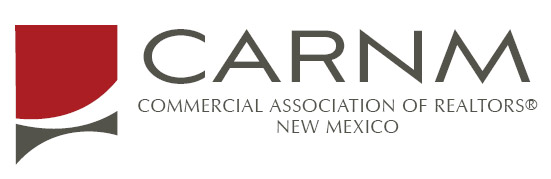 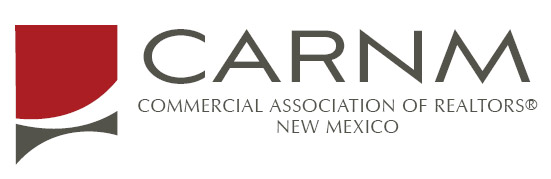 CARNM CIE Application – REALTOR® ParticipationI HEREBY apply for participation in the Commercial Association of REALTORS® New Mexico (CARNM) Commercial Information Exchange (CIE).I HEREBY certify that the foregoing information furnished is true and correct, and that I have received a copy of and I will abide by the CIE Rules and Regulations.  I AGREE that I shall pay the CIE fees and dues as established by the Board of Directors of the Commercial Association of REALTORS® New Mexico.Signed 									 Date 				CARNM REALTOR® Member (Subscriber)First Name:First Name:Last Name:Firm Name:Firm Name:Firm Address:Firm Address:Firm Address:Firm Address:City: State:   Zip:Work Phone:Work Phone:Work Phone:Cell Phone:Applicant Email:Applicant Email:Applicant Email:Applicant Email:Applicant Email:Qualifying Broker’s Name:Qualifying Broker’s Name:Qualifying Broker’s Name:Qualifying Broker’s Name:Qualifying Broker’s Name:Qualifying Broker’s Name:Qualifying Broker’s Email:Qualifying Broker’s Email:Qualifying Broker’s Email:Qualifying Broker’s Email:Qualifying Broker’s Email:Qualifying Broker’s Email:
REALTOR Username: Defaults to current email on file.REALTOR Password: Defaults to 123456 I UNDERSTAND that the fees paid in advance for CIE access are not refundable.      I UNDERSTAND that all CIE users are required to attend one of the next two CIE training sessions offered immediately following the date of their application.  Failure to attend may result in discontinuation of CIE access. I UNDERSTAND and agree that I must comply with all CIE Rules and Regulations.

REALTOR Username: Defaults to current email on file.REALTOR Password: Defaults to 123456 I UNDERSTAND that the fees paid in advance for CIE access are not refundable.      I UNDERSTAND that all CIE users are required to attend one of the next two CIE training sessions offered immediately following the date of their application.  Failure to attend may result in discontinuation of CIE access. I UNDERSTAND and agree that I must comply with all CIE Rules and Regulations.

REALTOR Username: Defaults to current email on file.REALTOR Password: Defaults to 123456 I UNDERSTAND that the fees paid in advance for CIE access are not refundable.      I UNDERSTAND that all CIE users are required to attend one of the next two CIE training sessions offered immediately following the date of their application.  Failure to attend may result in discontinuation of CIE access. I UNDERSTAND and agree that I must comply with all CIE Rules and Regulations.

REALTOR Username: Defaults to current email on file.REALTOR Password: Defaults to 123456 I UNDERSTAND that the fees paid in advance for CIE access are not refundable.      I UNDERSTAND that all CIE users are required to attend one of the next two CIE training sessions offered immediately following the date of their application.  Failure to attend may result in discontinuation of CIE access. I UNDERSTAND and agree that I must comply with all CIE Rules and Regulations.

REALTOR Username: Defaults to current email on file.REALTOR Password: Defaults to 123456 I UNDERSTAND that the fees paid in advance for CIE access are not refundable.      I UNDERSTAND that all CIE users are required to attend one of the next two CIE training sessions offered immediately following the date of their application.  Failure to attend may result in discontinuation of CIE access. I UNDERSTAND and agree that I must comply with all CIE Rules and Regulations.

REALTOR Username: Defaults to current email on file.REALTOR Password: Defaults to 123456 I UNDERSTAND that the fees paid in advance for CIE access are not refundable.      I UNDERSTAND that all CIE users are required to attend one of the next two CIE training sessions offered immediately following the date of their application.  Failure to attend may result in discontinuation of CIE access. I UNDERSTAND and agree that I must comply with all CIE Rules and Regulations.

REALTOR Username: Defaults to current email on file.REALTOR Password: Defaults to 123456 I UNDERSTAND that the fees paid in advance for CIE access are not refundable.      I UNDERSTAND that all CIE users are required to attend one of the next two CIE training sessions offered immediately following the date of their application.  Failure to attend may result in discontinuation of CIE access. I UNDERSTAND and agree that I must comply with all CIE Rules and Regulations.

REALTOR Username: Defaults to current email on file.REALTOR Password: Defaults to 123456 I UNDERSTAND that the fees paid in advance for CIE access are not refundable.      I UNDERSTAND that all CIE users are required to attend one of the next two CIE training sessions offered immediately following the date of their application.  Failure to attend may result in discontinuation of CIE access. I UNDERSTAND and agree that I must comply with all CIE Rules and Regulations.

REALTOR Username: Defaults to current email on file.REALTOR Password: Defaults to 123456 I UNDERSTAND that the fees paid in advance for CIE access are not refundable.      I UNDERSTAND that all CIE users are required to attend one of the next two CIE training sessions offered immediately following the date of their application.  Failure to attend may result in discontinuation of CIE access. I UNDERSTAND and agree that I must comply with all CIE Rules and Regulations.

REALTOR Username: Defaults to current email on file.REALTOR Password: Defaults to 123456 I UNDERSTAND that the fees paid in advance for CIE access are not refundable.      I UNDERSTAND that all CIE users are required to attend one of the next two CIE training sessions offered immediately following the date of their application.  Failure to attend may result in discontinuation of CIE access. I UNDERSTAND and agree that I must comply with all CIE Rules and Regulations.

REALTOR Username: Defaults to current email on file.REALTOR Password: Defaults to 123456 I UNDERSTAND that the fees paid in advance for CIE access are not refundable.      I UNDERSTAND that all CIE users are required to attend one of the next two CIE training sessions offered immediately following the date of their application.  Failure to attend may result in discontinuation of CIE access. I UNDERSTAND and agree that I must comply with all CIE Rules and Regulations.

REALTOR Username: Defaults to current email on file.REALTOR Password: Defaults to 123456 I UNDERSTAND that the fees paid in advance for CIE access are not refundable.      I UNDERSTAND that all CIE users are required to attend one of the next two CIE training sessions offered immediately following the date of their application.  Failure to attend may result in discontinuation of CIE access. I UNDERSTAND and agree that I must comply with all CIE Rules and Regulations.
